Если посмотреть, что происходит в прогрессиях, то на первый взгляд кажется, что в основном происходит перемещение Луны из знака в знак или из дома в дом. Поэтому принято в прогрессивном гороскопе  чаще всего обращать внимание на движение, ингрессии и аспекты  именно прогрессивной Луны. Однако в прогрессиях есть и другие,  очень важные указания на серьезные перемены в судьбе. Речь идет о поворотах в движении планет.Обычные, наблюдаемые с Земли повороты планет или «петли» имеют особые точки стационарности (SR и  SD). 
В точках стационарности  планета начинает тормозить и останавливаться перед тем, как начать движение в другую сторону.
В транзитном движении планет эти моменты обычно длятся 2-3 дня, особого влияния на судьбу человека оказать не успевают. 
Другое дело -  в прогрессиях, когда мы символически приравниваем одни сутки одному году нашей жизни. Эти 2-3 дня растягиваются на 2-3 года. 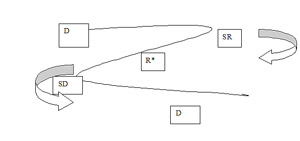 Что надо иметь в виду в предсказаниях:Особенно неприятны «повороты» планет в прогрессии  из прямого,  директного (D) движения к ретроградному (R) -  в жизни человека по теме планеты наступает «черная полоса», кризис, сложности, творческая ломка, снижение активности, разочарования.Это фаза  стационарности SR, то есть торможения и перехода от прямого движения  к ретроградному или обратному движению.
Фаза движения планеты SR связана с потерей адекватности, желанием «энергосбережения» по теме планеты. В жизни начинают происходить судьбоносные события.Меркурий  в фазе SR (Чаще всего именно Меркурий бывает ретроградным, так как у него самый короткий цикл обращения вокруг Солнца).
У людей наблюдается уменьшение круга  интеллектуальных интересов, исчезновение мотивации в учебе, может быть смена работы с понижением статуса. Как известно, Меркурий в гороскопе  связан с работой и учебой, он является сигнификатором 6 и 3 домов.
У писателей может возникнуть эффект «сгорания». Может появиться желание углубления в тему, но у большинства  возникает снижение интереса.
Если в вашем гороскопе Меркурий является управителем зловредных домов или  «домов разрушения» (4, 8, 12), то надо быть особенно внимательными к фазам его движения в прогрессиях.Фаза SD движения планеты -  это остановка планеты перед возобновлением ее естественного, директного, то есть прямого движения. 
 Происходит расцвет человека, появляется масса новых возможностей.Меркурий в фазе SD  порождает повышение активности, повышение экстравертности (может быть поверхностное), усиление интеллектуальной деятельности, переход на новую работу с повышением статуса.Венера в фазе SR 
Возможны разводы. Человек  выглядит незаметно, теряет интерес к внешности, у него уменьшается количество эмоциональных контактов. Этот период может длиться 2 года. Уменьшения количества и интенсивности эмоциональных контактов, замыкание на собственных эмоциях; нередко -  расставания, одиночество. Перестают ярко проявляться эстетические предпочтенияВенера в фазе  SD. Эмоциональное раскрепощение, появление интереса к флирту и сексуальным контактам, возникновение желания модно и привлекательно выглядеть. В этот период человек стремится побыстрее создать прочные отношения или заключить брак.Марс SR -  это «насовсем». Это тяжелый период -  травмы, катастрофы, опрометчивые поступки, активность себе во вред. Неблагоприятно для карьеры. Энергетика вянет. Но нет ограничений через внешние обстоятельства. Энергию трудно становится проявлять вовне, и она расходуется на переживания или - в лучшем случае - на самосовершенствование. Неблагоприятно для спортивных достижений, военной или служебной карьеры. В любом случае волевой напор заметно ослабевает.Марс SD -  возможно исцеление, восстановление, интенсифицируются все желания. Рост напористости, сексуальности. Возникает  интерес к спорту. Активизация жизненных сил организма; человеку кажется, что энергии становится больше. Интенсифицируются все желания, в том числе карьерные устремления.  Человек становится инициативен, энергичен, задирист, азартен. Вероятно улучшение здоровья.Сатурн SR – очень тяжелый период. В молодости -  кризис в карьере, потеря работоспособности, распад семьи, ухудшение обстоятельств. Все рушится -  и со здоровьем, и с работой. Начало хронических заболеваний.  В отдельных случаях вероятно начало серьезного заболевания, уход на пенсию, усложнение обстоятельств личной жизни (наступает одиночество). В молодости - кризис в карьере, возможны также экстремальные ситуации, ухудшение состояния здоровья (вплоть до потери работоспособности).Сатурн SD - медленное налаживание жизни, улучшение здоровья, улучшение жизненных обстоятельств, помощь (но очень медленно). Незаметное исчезновение мучавших ранее проблем,  появление различных благоприятных обстоятельств (например, влиятельных друзей или родственников).Юпитер в фазе SR -  в зрелом возрасте -  снижение возможностей, разочарование в своем призвании. В молодости -  сложность или невозможность социального роста.Юпитер SD -  наоборот, возникает социальный рост, карьера получает развитие.Особенно сильно в прогрессиях влияет фаза SR  высших планет. Следствием является изменение  качества жизни Плутон в фазе SR
Если в гороскопе Плутон находится в такой точке перегиба -  возникают очень резкие перепады, переломы личной энергетики. Обычно у людей бывает «предчувствие» катастроф.Когда Плутон входит в фазу  SD, наоборот  возникает усиление стойкости, выносливости к ударам судьбы.Нептун в фазе  SR  -  человек перестает понимать себя. Сомневается в себе. Снижается самоконтроль, возникает алкоголизм, наркомания, психические проблемы. Исчезают прежние интересы, особенно, если Нептун влиятелен в натальном гороскопе.Нептун в фазе SD – возникает  усиление духовности, мистицизм.Уран в фазе SR - возможны экстремальные события в жизни. У человека возникает полное разочарование в себе! Появляется склонность к самоубийству.Уран  в фазе SD – у человека появляется осознание собственной оригинальности. Возможна смена деятельности. При этом  уровень катастрофичности человека  повышен. В целом практика исследования поворотов планет в прогрессивных гороскопах указывает на то, что с поворотами обычно сопряжены судьбоносные, ключевые события в жизни человека. Чем влиятельнее разворачивающаяся планета в радиксе, тем более существенны изменения, с ней связанные. Самые критические трансформации событийного потока имеют место при развороте планеты-управителя гороскопа.*Фаза R  -  ретроградное движение планет.
Меркурий R, Юпитер R -  застой в делах. 
Венера R - застой в личной жизни. Использованы материалы статьи http://www.astrolog.ru/index.php?option=com_content&view;=article&id;=224&catid;=60® Ольга Соловьева, астролог, психологЕсли посмотреть, что происходит в прогрессиях, то на первый взгляд кажется, что в основном происходит перемещение Луны из знака в знак или из дома в дом. Поэтому принято в прогрессивном гороскопе  чаще всего обращать внимание на движение, ингрессии и аспекты  именно прогрессивной Луны. Однако в прогрессиях есть и другие,  очень важные указания на серьезные перемены в судьбе. Речь идет о поворотах в движении планет.Обычные, наблюдаемые с Земли повороты планет или «петли» имеют особые точки стационарности (SR и  SD). 
В точках стационарности  планета начинает тормозить и останавливаться перед тем, как начать движение в другую сторону.
В транзитном движении планет эти моменты обычно длятся 2-3 дня, особого влияния на судьбу человека оказать не успевают. 
Другое дело -  в прогрессиях, когда мы символически приравниваем одни сутки одному году нашей жизни. Эти 2-3 дня растягиваются на 2-3 года. Что надо иметь в виду в предсказаниях:Особенно неприятны «повороты» планет в прогрессии  из прямого,  директного (D) движения к ретроградному (R) -  в жизни человека по теме планеты наступает «черная полоса», кризис, сложности, творческая ломка, снижение активности, разочарования.Это фаза  стационарности SR, то есть торможения и перехода от прямого движения  к ретроградному или обратному движению.
Фаза движения планеты SR связана с потерей адекватности, желанием «энергосбережения» по теме планеты. В жизни начинают происходить судьбоносные события.Меркурий  в фазе SR (Чаще всего именно Меркурий бывает ретроградным, так как у него самый короткий цикл обращения вокруг Солнца).
У людей наблюдается уменьшение круга  интеллектуальных интересов, исчезновение мотивации в учебе, может быть смена работы с понижением статуса. Как известно, Меркурий в гороскопе  связан с работой и учебой, он является сигнификатором 6 и 3 домов.
У писателей может возникнуть эффект «сгорания». Может появиться желание углубления в тему, но у большинства  возникает снижение интереса.
Если в вашем гороскопе Меркурий является управителем зловредных домов или  «домов разрушения» (4, 8, 12), то надо быть особенно внимательными к фазам его движения в прогрессиях.Фаза SD движения планеты -  это остановка планеты перед возобновлением ее естественного, директного, то есть прямого движения. 
 Происходит расцвет человека, появляется масса новых возможностей.Меркурий в фазе SD  порождает повышение активности, повышение экстравертности (может быть поверхностное), усиление интеллектуальной деятельности, переход на новую работу с повышением статуса.Венера в фазе SR 
Возможны разводы. Человек  выглядит незаметно, теряет интерес к внешности, у него уменьшается количество эмоциональных контактов. Этот период может длиться 2 года. Уменьшения количества и интенсивности эмоциональных контактов, замыкание на собственных эмоциях; нередко -  расставания, одиночество. Перестают ярко проявляться эстетические предпочтенияВенера в фазе  SD. Эмоциональное раскрепощение, появление интереса к флирту и сексуальным контактам, возникновение желания модно и привлекательно выглядеть. В этот период человек стремится побыстрее создать прочные отношения или заключить брак.Марс SR -  это «насовсем». Это тяжелый период -  травмы, катастрофы, опрометчивые поступки, активность себе во вред. Неблагоприятно для карьеры. Энергетика вянет. Но нет ограничений через внешние обстоятельства. Энергию трудно становится проявлять вовне, и она расходуется на переживания или - в лучшем случае - на самосовершенствование. Неблагоприятно для спортивных достижений, военной или служебной карьеры. В любом случае волевой напор заметно ослабевает.Марс SD -  возможно исцеление, восстановление, интенсифицируются все желания. Рост напористости, сексуальности. Возникает  интерес к спорту. Активизация жизненных сил организма; человеку кажется, что энергии становится больше. Интенсифицируются все желания, в том числе карьерные устремления.  Человек становится инициативен, энергичен, задирист, азартен. Вероятно улучшение здоровья.Сатурн SR – очень тяжелый период. В молодости -  кризис в карьере, потеря работоспособности, распад семьи, ухудшение обстоятельств. Все рушится -  и со здоровьем, и с работой. Начало хронических заболеваний.  В отдельных случаях вероятно начало серьезного заболевания, уход на пенсию, усложнение обстоятельств личной жизни (наступает одиночество). В молодости - кризис в карьере, возможны также экстремальные ситуации, ухудшение состояния здоровья (вплоть до потери работоспособности).Сатурн SD - медленное налаживание жизни, улучшение здоровья, улучшение жизненных обстоятельств, помощь (но очень медленно). Незаметное исчезновение мучавших ранее проблем,  появление различных благоприятных обстоятельств (например, влиятельных друзей или родственников).Юпитер в фазе SR -  в зрелом возрасте -  снижение возможностей, разочарование в своем призвании. В молодости -  сложность или невозможность социального роста.Юпитер SD -  наоборот, возникает социальный рост, карьера получает развитие.Особенно сильно в прогрессиях влияет фаза SR  высших планет. Следствием является изменение  качества жизни Плутон в фазе SR
Если в гороскопе Плутон находится в такой точке перегиба -  возникают очень резкие перепады, переломы личной энергетики. Обычно у людей бывает «предчувствие» катастроф.Когда Плутон входит в фазу  SD, наоборот  возникает усиление стойкости, выносливости к ударам судьбы.Нептун в фазе  SR  -  человек перестает понимать себя. Сомневается в себе. Снижается самоконтроль, возникает алкоголизм, наркомания, психические проблемы. Исчезают прежние интересы, особенно, если Нептун влиятелен в натальном гороскопе.Нептун в фазе SD – возникает  усиление духовности, мистицизм.Уран в фазе SR - возможны экстремальные события в жизни. У человека возникает полное разочарование в себе! Появляется склонность к самоубийству.Уран  в фазе SD – у человека появляется осознание собственной оригинальности. Возможна смена деятельности. При этом  уровень катастрофичности человека  повышен. В целом практика исследования поворотов планет в прогрессивных гороскопах указывает на то, что с поворотами обычно сопряжены судьбоносные, ключевые события в жизни человека. Чем влиятельнее разворачивающаяся планета в радиксе, тем более существенны изменения, с ней связанные. Самые критические трансформации событийного потока имеют место при развороте планеты-управителя гороскопа.*Фаза R  -  ретроградное движение планет.
Меркурий R, Юпитер R -  застой в делах. 
Венера R - застой в личной жизни. Использованы материалы статьи http://www.astrolog.ru/index.php?option=com_content&view;=article&id;=224&catid;=60® Ольга Соловьева, астролог, психолог